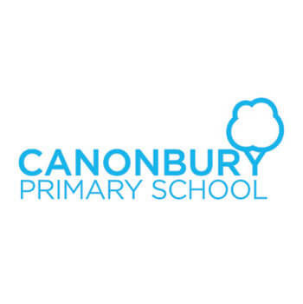                     Year 2 Curriculum Overview Year 2TopicWonder WomenIndian SpiceLondon’s BurningLondon’s BurningLondon’s BurningA Journey Through EuropeA Journey Through EuropeA Journey Through EuropeYear 2English TextsText: The Snail and The Whale - recountRoom On The Broom – innovated narrativePattan’s Pumpkin – innovated narrativeI is for India – information textThe Hodgeheg – innovated narrativeToby and The Great Fire of London – narrative The Hodgeheg – innovated narrativeToby and The Great Fire of London – narrative The Great Fire of London – newspaper reportWorld’s Worst  Children – narrativeWorld’s Worst  Children – narrativeOlivia Goes To Venice – postcards/lettersYear 2Science PlantsAnimals Including HumansUses of Everyday MaterialsUses of Everyday MaterialsUses of Everyday MaterialsLiving Things and Their HabitatsLiving Things and Their HabitatsLiving Things and Their HabitatsYear 2PSHEPhysical health and wellbeing: 
What keeps me healthy?Mental health and emotional wellbeing: FriendshipSex and relationship education: 
Boys and girls, familiesSex and relationship education: 
Boys and girls, familiesSex and relationship education: 
Boys and girls, familiesKeeping safe and managing risk
Keeping safe and managing risk
Drug, alcohol and tobacco education: Medicines and meYear 2PETKS – Multi-SkillsCT – Games Activities 2TKS – Multi-SkillsCT – Games Activities 2TKS – GamesCT – GymnasticsTKS – GamesCT – GymnasticsTKS – GamesCT – GymnasticsTKS – AthleticsCT – Dance TKS – AthleticsCT – Dance TKS – AthleticsCT – Dance Year 2Spanish Greetings, introducing ourselves, feelings, chico/a/os/as, classroom communication, numbers 1-31, classroom items, months, age, birthdaysGreetings, introducing ourselves, feelings, chico/a/os/as, classroom communication, numbers 1-31, classroom items, months, age, birthdaysDays of the week, animals + colours: descriptionsFast/slow, action verbs, body partsDays of the week, animals + colours: descriptionsFast/slow, action verbs, body partsDays of the week, animals + colours: descriptionsFast/slow, action verbs, body partsI like + fruits, I am hungry & I am thirsty +food & drinks Family members, the seasons, the summer: Ice creamsI like + fruits, I am hungry & I am thirsty +food & drinks Family members, the seasons, the summer: Ice creamsI like + fruits, I am hungry & I am thirsty +food & drinks Family members, the seasons, the summer: Ice creamsYear 2ArtBridget Riley – ‘Op Art’Julia Donaldson – story character puppets and whale drawingsDiwali – diva lampsPumpkin drawingIndian ElephantsObservational sketches using GFoL artwork (half-picture), silhouette and fire pictures, glass jar lanterns and Tudor housesObservational sketches using GFoL artwork (half-picture), silhouette and fire pictures, glass jar lanterns and Tudor housesObservational sketches using GFoL artwork (half-picture), silhouette and fire pictures, glass jar lanterns and Tudor housesClaude Monet –life of artist and recreating the Waterlily Pond using his styleHenri Matisse –life of artist and creating our own paper cut-out collageComparing Monet and MatisseClaude Monet –life of artist and recreating the Waterlily Pond using his styleHenri Matisse –life of artist and creating our own paper cut-out collageComparing Monet and MatisseClaude Monet –life of artist and recreating the Waterlily Pond using his styleHenri Matisse –life of artist and creating our own paper cut-out collageComparing Monet and MatisseYear 2Religious StudiesWho is a Muslim?What do they believe?Who is a Muslim?What do they believe?Who is Jewish?What do they believe?How and why do people celebrate sacred and religious times?How and why do people celebrate sacred and religious times?How should we care for others and the world? Why does it matter?How should we care for others and the world? Why does it matter?How should we care for others and the world? Why does it matter?Year 2ComputingHousekeeping: Logging onto computers/devicesProgramming – Computer ScienceE–Safety – Digital Literacy Programming – Computer ScienceProgramming – Computer ScienceE–Safety – Digital Literacy Communication and CollaborationE–Safety – Digital Literacy Communication and CollaborationE–Safety – Digital Literacy Digital MediaE–Safety – Digital LiteracyCommunication and CollaborationE-safety – Digital LiteracyDigital MediaProgramming – Computer ScienceE–Safety – Digital Literacy Digital MediaProgramming – Computer ScienceE–Safety – Digital Literacy Year 2Enrichment ExperienceDiscover Centre, Stratford – story tellingLittle Angel TheatreThe London Fire Brigade MuseumThe London Fire Brigade MuseumThe London Fire Brigade MuseumLittle Angel TheatreRE/Science Trip?Little Angel TheatreRE/Science Trip?Little Angel TheatreRE/Science Trip?